Сизинские вести № 2019.06.2017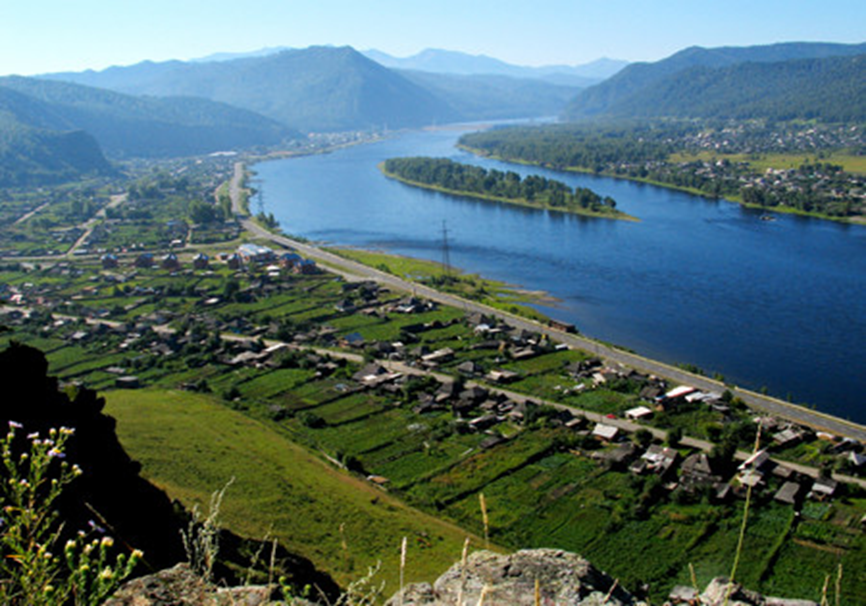 	Газета распространяется бесплатно*Орган издания Муниципальное образование «Сизинский сельсовет»СЕГОДНЯ В НОМЕРЕ:Постановление №77	стр.2Постановление №79 ……………………………………..………………………стр.3Решение №96 ………………………………………………………………….....стр. 4Решение №97 ……………………………………………………………..……...стр.5Решение №98 ……………………………………………………………...…..…стр.6Решение №99 ………………………………………………………………...…..стр.13Решение №100 ……………………………………………………………...……стр.19Решение №101 …………………………………………………..……………….стр.20Решение №102 …………………………………………….…………….……….стр.21Решение №103 …………………………………………………………….……..стр.28Решение №104 ……………………………………………..……………….……стр.29Решение №105 ……………………………………………………………..…….стр.32Решение № 106 ………………………………………….……………………….стр. 33Объявление ………………………………………………………………....……стр.34Пожарная охрана информирует ………………………………………….……..стр.34Поздравляем ………………………………………………….…………….…….стр.35РОССИЙСКАЯ ФЕДЕРАЦИЯАДМИНИСТРАЦИЯ СИЗИНСКОГО СЕЛЬСОВЕТАШУШЕНСКОГО РАЙОНА КРАСНОЯРСКОГО КРАЯ                                                 П О С Т А Н О В Л Е Н И Е          от  15.06.2017                         с. Сизая                                              № 77   Рассмотрев социальный проект по сохранению памятников природного наследия, в целях присвоения уникальному источнику ключевой воды «Иванов ключ» статуса Достопримечательного памятного места, в соответствии с Федеральным законом от 25.02.2002 № 73 ФЗ «Об объектах культурного наследия (памятниках истории и культуры) народов Российской Федерации, на основании устава Сизинского сельсоветаПОСТАНОВЛЯЮ:Присвоить уникальному источнику ключевой воды «Иванов ключ» статус «Достопримечательное памятное место», именовать в дальнейшем «Иванов ключ». Ежегодно закладывать в бюджет Сизинского сельсовета денежную сумму в размере 2 000 рублей для проведения работ по благоустройству источника ключевой воды «Иванов ключ». Контроль за выполнением настоящего постановления оставляю за собой.Настоящее Постановление вступает в силу со дня его подписания и подлежит опубликованию в газете «Сизинские вести». Глава Сизинского сельсовета:                           Т. А. КоробейниковаРОССИЙСКАЯ ФЕДЕРАЦИЯАДМИНИСТРАЦИЯ СИЗИНСКОГО СЕЛЬСОВЕТАШУШЕНСКОГО РАЙОНА КРАСНОЯРСКОГО КРАЯП О С Т А Н О В Л Е Н И Еот 16.06.2017                                          с. Сизая                                                   №  79О внесении изменений в постановление администрации Сизинского сельсоветаот 21.05.2012г. № 56 «Об утверждениипримерного положения об оплате трудаработников муниципальных бюджетныхучреждений культуры» 	В соответствии с Трудовым кодексом Российской Федерации, со статьей 16 Федерального закона от 06.10.2003 № 131-ФЗ «Об общих принципах организации местного самоуправления в Российской Федерации», Решением Сизинского сельского Совета депутатов от 21.05.2012 года № 135 об утверждении положения «О новой системе оплаты труда работников муниципальных учреждений культуры МО «Сизинский сельсовет», руководствуясь Уставом Сизинского сельсовета,ПОСТАНОВЛЯЮ:      1. Внести в Постановление администрации Сизинского сельсовета от 21.05.2012  № 56 «Об утверждении примерного положения об оплате труда работников муниципальных бюджетных учреждений культуры» (в редакции  постановлений администрации Сизинского сельсовета от 10.10.2012 № 122а; от 01.10.2013 № 166; от 30.09.2014 № 177; от 27.12.2016 № 297; от 27.12.2016  № 299) следующие изменения:В приложение к постановлению администрации Сизинского сельсовета об оплате труда работников муниципальных бюджетных учреждений культуры:в раздел 3:добавить пункт 3.5:«3.5.  Персональная краевая выплата работникам, реализующим основную деятельность учреждений культуры (далее - основной персонал учреждений культуры), в размере 3 450 рублей на одного работника с учётом районного коэффициента и процентной надбавки к заработной плате за стаж работы в районах Крайнего Севера и приравненных к ним местностях или надбавки за работу в местностях с особыми климатическими условиями.Персональная краевая выплата работникам основного персонала учреждений культуры устанавливается на основании приказа руководителя учреждения.Персональная краевая выплата работникам основного персонала учреждений культуры производится сверх начисленной работнику месячной заработной платы (с учетом компенсационных выплат, в том числе доплаты до размера минимальной заработной платы (минимального размера оплаты труда), региональной выплаты и выплат стимулирующего характера), пропорционально отработанному времени».      2. Контроль за исполнением настоящего Постановления возложить на главного бухгалтера Карсакову М.А.      3.  Настоящее постановление вступает в силу после его официального опубликования в газете «Сизинские вести» и распространяет свои действия на правоотношения, возникшие с 1 июня 2017 года. Глава Сизинского сельсовета   	                	                        Т.А. КоробейниковаРОССИЙСКАЯ  ФЕДЕРАЦИЯКРАСНОЯРСКИЙ  КРАЙ    ШУШЕНСКИЙ РАЙОНСИЗИНСКИЙ СЕЛЬСКИЙ СОВЕТ ДЕПУТАТОВРЕШЕНИЕот 16 июня 2017 г.                        с. Сизая                     № 96О передаче осуществления части полномочий    МО «Сизинский сельсовет» МО «Шушенский район»           В соответствии с Федеральным законом  № 131-ФЗ от 06.10.2003г. «Об общих принципах организации местного самоуправления в Российской Федерации», с Бюджетным кодексом Российской Федерации, Законом Красноярского края от 15.10.2015г. № 9-3724 «О закреплении вопросов местного значения за сельскими поселениями Красноярского края», на основании Устава Сизинского сельсовета, Сизинский сельский Совет депутатов                     Р Е Ш И Л: МО «Сизинский сельсовет» передать МО «Шушенский район» осуществление части полномочий по   организации библиотечного обслуживания населения, комплектованию и обеспечению сохранности библиотечных фондов библиотек поселения; созданию условий для организации досуга и обеспечения жителей поселения услугами организаций культуры. Рекомендовать главе Сизинского сельсовета Коробейниковой Т.А. заключить соответствующее Соглашение согласно приложению.Настоящее решение вступает в силу со дня официального опубликования в газете «Сизинские вести» и распространяет свое действие на правоотношения, возникшие с 01 июня 2017 года.Контроль за исполнением настоящего решения возложить на постоянную комиссию по экономике, финансам, собственности, охране окружающей среды, природопользованию (Акулич Л.С.).Председатель Сизинского сельского Совета депутатов                                         Л.Л. КопнинаГлава Сизинского сельсовета                                       Т.А. КоробейниковаРОССИЙСКАЯ  ФЕДЕРАЦИЯКРАСНОЯРСКИЙ  КРАЙ    ШУШЕНСКИЙ РАЙОНСИЗИНСКИЙ СЕЛЬСКИЙ СОВЕТ ДЕПУТАТОВРЕШЕНИЕот 16 июня 2017 г.                        с. Сизая                     № 97О приеме части полномочий от МО Шушенский районМО «Сизинский сельсовет» в части организации и проведения публичных слушаний в границах поселения на 2017 год        В соответствии с Федеральным законом от 06.10.2003 №131-ФЗ «Об общих принципах организации местного самоуправления в Российской Федерации», с учетом требований статьи 28 Градостроительного кодекса РФ, Правил землепользования и застройки Сизинского сельсовета, утвержденных решением Шушенского районного Совета депутатов от 05.04.2013 № 366-вн/н, статьи 7 Устава Сизинского сельсовета, Сизинский сельский Совет депутатов                     Р Е Ш И Л:1. МО «Сизинский сельсовет» принять осуществление части полномочий от МО «Шушенский район» по организации и проведению публичных слушаний в границах поселения (с учетом принятия соответствующих нормативно-правовых актов), для следующего обсуждения (в случае необходимости):проекта генерального плана (внесения изменений);проекта правил землепользования и застройки (внесения изменений);проекта документации по планировке территории (внесения изменений);проекта планировки территории, не содержащего в своем составе проекта межевания территории (внесения изменений);проекта межевания территории, не содержащего в своем составе проекта планировки территории (внесения изменений);вопросов предоставления Зональных разрешений – разрешений на условно разрешенный вид использования земельных участков и объектов капитального строительства, о предоставлении разрешений на отклонение от предельных параметров разрешенного строительства, реконструкции объектов капитального строительства, изменения одного вида разрешенного использования земельных участков и объектов капитального строительства на другой вид такого использования.2. Согласовать текст Соглашения о передаче осуществления части полномочий МО «Сизинский сельсовет» от МО Шушенский район на 2017 год.3. Рекомендовать главе Сизинского сельсовета Коробейниковой Т.А. заключить соответствующее Соглашение на 2017 год.4. Настоящее решение вступает в силу со дня официального опубликования в газете «Сизинские вести» и распространяет свое действие на правоотношения, возникшие с 01 мая 2017 года. 5. Контроль за исполнением настоящего решения возложить на постоянную комиссию по экономике, финансам, собственности, охране окружающей среды, природопользованию (Акулич Л.С.).Председатель Сизинского сельского Совета депутатов                                         Л.Л. КопнинаГлава Сизинского сельсовета                                       Т.А. КоробейниковаРОССИЙСКАЯ   ФЕДЕРАЦИЯ      КРАСНОЯРСКИЙ  КРАЙ  ШУШЕНСКИЙ  РАЙОН      СИЗИНСКИЙ  СЕЛЬСКИЙ  СОВЕТ  ДЕПУТАТОВР Е Ш Е Н И Еот 16 июня 2017г.                             с. Сизая                                     № 98О внесении дополнений и изменений вРешение Сизинского сельского Совета депутатов от 23.12.2016  № 73«О бюджете на 2017 год Сизинского сельсовета и плановый период 2018-2019»в редакции от 10.02.2017 №80в редакции от 28.04.2017 №93в редакции от 05.06.2017 №95           В соответствии с Федеральным законом № 131-ФЗ от 06.10.2003 года «Об общих принципах организации местного самоуправления в Российской Федерации», статьи 22 Устава Сизинского сельсовета Сизинский сельский Совет депутатов     РЕШИЛ:1. Раздел 4 пункт 1 подпункт 1, приложение №7«Распределение расходов бюджета Сизинского сельсовета по разделам и подразделам классификации расходов бюджетов Российской Федерации на 2017год»  изложить  в новой редакции согласно  приложению №1 к настоящему Решению.2.Раздел 4 пункт 2 подпункт 1, приложение № 9 «Ведомственная структура расходов бюджета  Сизинского сельсовета на 2017 год» изложить в новой редакции согласно приложению №2 к настоящему Решению.Председатель Сизинского сельского Совета депутатов                                                                      Л.Л. КопнинаГлава Сизинского сельсовета                                                                    Т.А. КоробейниковаПриложение № 1 к Решению Сизинского сельского Совета депутатов                                                                                                                               от 16.06.2017года № 98РОССИЙСКАЯ ФЕДЕРАЦИЯКРАСНОЯРСКИЙ КРАЙ ШУШЕНСКИЙ РАЙОНСИЗИНСКИЙ СЕЛЬСКИЙ СОВЕТ ДЕПУТАТОВРЕШЕНИЕ   от 16 июня 2017г.                          с. Сизая                                           № 99Информация по исполнению бюджета за 1 квартал 2017года                Заслушав отчет администрации Сизинского сельсовета по исполнению бюджета МО «Сизинский сельсовет» за I квартал 2017 года, в соответствии с Бюджетным кодексом Российской Федерации, Уставом Сизинского сельсовета, Сизинский сельский Совет депутатов РЕШИЛ:1.Информацию по исполнению бюджета за I квартал 2017 года принять к сведению.        Председатель Сизинского сельского Совета депутатов                                                 Л.Л. КопнинаРОССИЙСКАЯ ФЕДЕРАЦИЯКРАСНОЯРСКИЙ КРАЙ ШУШЕНСКИЙ РАЙОНСИЗИНСКИЙ СЕЛЬСКИЙ СОВЕТ ДЕПУТАТОВ РЕШЕНИЕот 16 июня 2017 г.                             с. Сизая                                       № 100            В целях улучшения санитарного состояния и благоустройства территории Сизинского сельсовета, привлечения жителей поселения к решению вопросов благоустройства, в соответствии со статьей 1057 ГК РФ, статьей 14 Федерального закона от 06.10.2003 № 131- ФЗ "Об общих принципах организации местного самоуправления в Российской Федерации", Решением Сизинского сельского Совета депутатов от 19.07.2010 г. №36, руководствуясь  Уставом Сизинского сельсовета, Сизинский сельский Совет депутатов         РЕШИЛ:1. Провести на территории Сизинского сельсовета смотр-конкурс «Образцовая усадьба»   с 19 июня по 7 августа 2017г.  Срок подведения итогов приурочить к празднованию Дня села 12 августа 2017г.2. Утвердить состав конкурсной комиссии по проведению и подведению итогов конкурса «Образцовая усадьба» согласно приложению 1.3. Депутатам  Сизинского сельского Совета провести необходимую организационную работу среди населения и коллективов организаций к участию в смотре-конкурсе «Образцовая усадьба».4. Опубликовать информацию по проведению смотра-конкурса в газете «Сизинские вести».5. Контроль за исполнением настоящего Решения возложить на постоянную комиссию по законности, правопорядку, защите прав граждан, местному самоуправлению, благоустройству, по социальной защите, здравоохранению, образованию, культуре и делам молодежи.Председатель  Сизинского сельского Совета депутатов                                                          Л.Л. Копнинаприложение 1к Решению Сизинского сельского Совета депутатовот 16.06.17г. № 100Состав конкурсной комиссии   подведению итогов конкурса «Образцовая усадьба»председатель конкурсной комиссии:Копнина Л.Л.- председатель Сизинского сельского Совета депутатовчлены комиссии:1. Неминущих И.А.- зам. главы Сизинского сельсовета (по согласованию)2. Кокоулина Т.М. – представитель общественности (по согласованию)3. Михайлова М.А.- представитель общественности (по согласованию)Лист согласованияРОССИЙСКАЯ  ФЕДЕРАЦИЯКРАСНОЯРСКИЙ  КРАЙ    ШУШЕНСКИЙ РАЙОНСИЗИНСКИЙ СЕЛЬСКИЙ СОВЕТ ДЕПУТАТОВ                                                    РЕШЕНИЕот 16 июня 2017 г.                          с. Сизая                     № 101Об исправлении технической ошибки. О внесении изменений в Решение Сизинскогосельского Совета депутатов от 24.03.17г. № 90«Об избрании Председателя Сизинского сельского Совета депутатов»            Рассмотрев протест прокурора  от 05.05.2017 №7-02-2017 на решение от 24.03.17 №90 «Об избрании Председателя Сизинского сельского Совета депутатов»,  в целях устранения допущенной ошибки, Сизинский сельский Совет депутатов                     Р Е Ш И Л:Внести в Решение Сизинского сельского Совета депутатов от 24.03.17г. № 90  «Об избрании Председателя Сизинского сельского Совета депутатов»  следующие изменения: в п.1 Решения  слово «четвертого» исправить на слово «пятого».Направить данное Решение в прокуратуру Шушенского района.Решение вступает в силу в день, следующий за днем его опубликования в газете «Сизинские вести» и распространяется на правоотношения, возникшие с 24.03.2017года.  Председатель Сизинского сельского Совета депутатов                                         Л.Л. КопнинаРОССИЙСКАЯ ФЕДЕРАЦИЯКРАСНОЯРСКИЙ КРАЙ ШУШЕНСКИЙ РАЙОНСИЗИНСКИЙ СЕЛЬСКИЙ СОВЕТ ДЕПУТАТОВ РЕШЕНИЕот 16 июня 2017г.                             с. Сизая                                       № 102        Рассмотрев заключение по результатам юридической экспертизы управления   Губернатора Красноярского края по организации взаимодействия с органами местного самоуправления от 13.04.2017 № 24-04579 «О заключении по нормативному правовому акту»,   в соответствии со статьями 31, 47 Федерального закона от 06.10.2003 № 131- ФЗ «Об общих принципах организации местного самоуправления в Российской Федерации», руководствуясь статьей 40 Устава Сизинского сельсовета, Сизинский сельский Совет депутатов         РЕШИЛ:

1. Внести в Решение Сизинского сельского Совета депутатов  от 03.11.2016  № 63  «Об утверждении Положения «О порядке проведения опроса граждан в МО «Сизинский сельсовет» следующие изменения:пункт 2 Решения  изложить в следующей редакции:«2. Настоящее решение вступает в силу после его официального опубликования (обнародования) в газете «Сизинские вести»;в пункте 8 статьи 9 Положения  цифру «20» заменить цифрой «10».Контроль за исполнением настоящего Решения возложить на постоянную комиссию по законности, правопорядку, защите прав граждан, местному самоуправлению, благоустройству (Резиков В.И.).Настоящее решение вступает в силу после его официального опубликования (обнародования) в газете «Сизинские вести». Председатель Сизинскогосельского Совета депутатов                                          Л. Л. КопнинаГлава Сизинского сельсовета                                        Т. А. КоробейниковаПриложение к
решению Сизинского сельского Совета депутатов     от 03.11.2016 г. № 63в ред. От 16.06.2017  №102 

П О Л О Ж Е Н И Е
«О порядке проведения опроса граждан                 в муниципальном образовании «Сизинский сельсовет» 

                     Настоящее Положение в соответствии с Федеральным законом от 06.10.2003 № 131- ФЗ «Об общих принципах организации местного самоуправления в Российской Федерации», Уставом Сизинского сельсовета определяет порядок подготовки, проведения, установления и рассмотрения результатов опроса граждан в муниципальном образовании «Сизинский сельсовет», как одну из форм непосредственного участия населения в осуществлении местного самоуправления.

I. Общие положения

Статья 1. Понятие опроса граждан.
1. Под опросом граждан в настоящем Положении понимается выявление мнения населения и его учета при принятии решений органами местного самоуправления.
2.Результаты опроса носят рекомендательный характер.
3. Опрос граждан проводится на всей территории муниципального образования «Сизинский сельсовет» или на части его территории. В опросе граждан имеют право участвовать жители поселения, обладающие избирательным правом и проживающие в границах территории, на которой проводится опрос.

4. Жители МО «Сизинский сельсовет» участвуют в опросе на равных основаниях. Каждый участник опроса обладает одним голосом и непосредственно участвует в опросе.

5. Какие–либо прямые или косвенные ограничения прав граждан на участие в опросе в зависимости от пола, расы, национальности, языка, происхождения, имущественного и должностного положения, отношения к религии, убеждений, принадлежности к общественным объединениям не допускаются.

6. Участие в опросе граждан является свободным и добровольным. В ходе опроса никто не может быть принужден к выражению своих мнений и убеждений или отказу от них.

7. Подготовка и проведение опроса осуществляется на основе принципов законности, открытости и гласности.


Статья 2. Инициатива проведения опроса граждан и вопросы, рассматриваемые при проведении опроса.

1. Инициатива проведения опроса принадлежит:

- Совету депутатов или главе Сизинского сельсовета – по вопросам местного значения;
- органам государственной власти Красноярского края – для учета мнения граждан при принятии решения об изменении целевого назначения земель муниципального образования для объектов регионального и межрегионального значения.
2. Содержание вопроса, выносимого на опрос, не должно противоречить федеральному законодательству, законодательству Красноярского края и нормативным правовым актам МО «Сизинский сельсовет».
3. Формулировка вопроса, выносимого на опрос граждан должна исключать его множественное толкование.
4. Инициатива Сизинского сельского Совета депутатов о проведении опроса может исходить от депутатов или постоянных комиссий совета депутатов. Инициатива Совета депутатов о проведении опроса граждан оформляется решением Совета депутатов.

5. Инициатива главы Сизинского сельсовета о проведении опроса оформляется постановлением главы Сизинского сельсовета.
Статья 3.Территория проведения опроса граждан
Опрос граждан может производиться одновременно на всей территории МО «Сизинский сельсовет», а также на части его территории.
Статья 4. Финансирование опроса
Финансирование мероприятий, связанных с подготовкой и проведением опроса, осуществляется:
за счет средств местного бюджета – при проведении опроса по инициативе органов местного самоуправления поселения;
за счет средств бюджета Красноярского края – при проведении опроса по инициативе органов государственной власти Красноярского края.
II. Порядок проведения опроса и установления его результатов

Статья 5. Назначение опросаОпрос граждан осуществляется на основании Положения утвержденного решением Сизинским сельским Советом депутатов от 03.11.2016 № 63.В решении Совета депутатов о назначении опроса граждан указывается:
дата и сроки проведения опроса (в случае, если опрос проводится в течение нескольких дней, в нормативном правовом акте о назначении опроса указываются даты начала и окончания проведения опроса);территория опроса;формулировка вопроса (вопросов) предлагаемого (предлагаемых) при проведении опроса;методика проведения опроса;форма опросного листа;минимальная численность жителей муниципального образования, участвующих в опросе;состав комиссии по проведению опроса;адрес местонахождения комиссии по проведению опроса (с указанием контактных телефонов).Решение Совета депутатов о проведении опроса подлежит официальному опубликованию в газете «Сизинские вести» не позднее, чем за 10 дней до его проведения.
Статья 6. Комиссия по проведению опроса
1. Подготовку и проведение опроса граждан осуществляет комиссия по проведению опроса граждан (далее комиссия).

2. Состав комиссии формируется Сизинским сельским Советом депутатов на основе предложений инициаторов проведения опроса.

3. В состав комиссии в обязательном порядке включаются представители Совета депутатов, администрации Сизинского сельсовета, а также могут включаться представители органов территориального общественного самоуправления и других общественных объединений.

4. Председатель и секретарь комиссии избирается открытым голосованием на первом заседании из числа членов комиссии.

5. Деятельность комиссии осуществляется на основе коллегиальности. Заседание комиссии считается правомочным, если в нём приняли участие не менее половины от установленного числа членов комиссии. Решение принимается большинством голосов от установленного числа членов комиссии.

Статья 7. Полномочия комиссии

1. Комиссия:организует проведение опроса в соответствие с требованиями настоящего положения;осуществляет контроль за соблюдением прав населения поселения на участие в опросе;обеспечивает изготовление опросных листов по форме, указанной в решении Совета депутатов;может привлекать иных лиц к сбору подписей при опросе;устанавливает итоги опроса путем составления итогового протокола установления результатов опроса граждан; передает результаты опроса граждан инициатору проведения опроса; по вопросам материально-технического и организационного обеспечения сотрудничает с администрацией поселения; осуществляет иные полномочия, связанные с организацией проведения опроса.
2. Деятельность членов комиссии осуществляется на общественных началах, а деятельность лиц, привлекаемых к осуществлению опроса, может осуществляться как на общественных началах, так и на возмездной основе путем заключения договоров гражданско-правового характера, заключаемых инициатором проведения опроса, финансирование которых осуществляется согласно статье 4 настоящего Положения.
3. Материально-техническое и организационное обеспечение деятельности комиссии осуществляется администрацией поселения.
4. Полномочия комиссии прекращаются после составления итогового протокола установления результатов опроса и передачи его инициатору.

III. Процедура проведения опроса и рассмотрение результатов
Статья 8. Процедура проведения опроса
1. Опрос проводится путем заполнения опросного листа в сроки, определенные в решении Совета депутатов о назначении опроса.

2. Лицо, осуществляющее опрос, обязано ознакомить опрашиваемого с вопросом (вопросами), предлагаемым (предлагаемыми) при проведении опроса.

3. В конце каждого дня в течение всего срока проведения опроса заполненные опросные листы доставляются лицами, осуществляющими опрос, в комиссию.

Статья 9. Установление результатов опроса

1. Комиссия устанавливает итоги опроса путем обработки полученных данных и составляет протокол, в котором указываются:дата составления протокола;сроки проведения опроса: дата начала и окончания опроса;территория опроса;формулировка вопроса, предлагаемого при проведении опроса;число граждан, принявших участие в опросе;результаты опроса;инициалы и подпись председателя комиссии, секретаря комиссии и её членов.Если опрос проводится по нескольким вопросам, то подсчет результатов и составление протокола по каждому вопросу производится отдельно.
3. Если число граждан, принявших участие в опросе, меньше минимального числа граждан, установленных в решении Совета депутатов о назначении опроса, комиссия признает опрос несостоявшимся.4.Опрос граждан признается недействительным, если допущенные при проведении опроса нарушения не позволяют с достоверностью установить результаты опроса граждан, принявших участие в опросе.5.Недействительными признаются записи в опросном листе, по которым невозможно достоверно установить мнение участников опроса, или не содержащие данных об опрашиваемом или его подписи, а также повторяющиеся записи.На основании полученных результатов составляется протокол, в котором указываются следующие данные:формулировка вопроса, предлагаемого при проведении опроса граждан;минимальное число жителей муниципального образования города Новосибирска, имеющих право на участие в опросе;число граждан, принявших участие в опросе;число записей в опросном листе, оказавшихся недействительными;количество голосов, поданных «За» вопрос, вынесенный на опрос граждан;количество голосов, поданных «Против» вопроса, вынесенного на опрос граждан;решение комиссии о признании опроса граждан состоявшимся либо несостоявшимся, либо недействительным;результаты опроса граждан7.  Протокол подписывается всеми членами комиссии и передается  вместе с опросным листом инициатору проведения опроса граждан.8. Член комиссии, не согласный с протоколом в целом или в части, вправе изложить в письменной форме особое мнение, которое прилагается к протоколу.9. Результаты опроса граждан доводятся до населения не позднее 10 дней со дня окончания проведения опроса граждан.10. В случае принятия инициатором проведения опроса граждан решений, противоречащих результатам опроса граждан, инициатор обязан в течение 10 дней после принятия решения довести через средства массовой информации до населения муниципального образования «Сизинский сельсовет».РОССИЙСКАЯ  ФЕДЕРАЦИЯКРАСНОЯРСКИЙ  КРАЙ    ШУШЕНСКИЙ РАЙОНСИЗИНСКИЙ СЕЛЬСКИЙ СОВЕТ ДЕПУТАТОВРЕШЕНИЕот 16 июня 2017 г.                          с. Сизая                     № 103О внесении изменений и дополнений в Решение от 22.10.2013г. № 206 «Об утверждении Положения о бюджетномпроцессе в Сизинском сельсовете»                    Рассмотрев протест прокурора  от 19.05.2017 №7-02-2017 на решение от 22.10.13 № 206 «Об утверждении Положения о бюджетномпроцессе в Сизинском сельсовете», в целях приведения в соответствие с действующим законодательством, руководствуясь статьей 26 Устава Сизинского сельсовета, Сизинский сельский Совет депутатов                   Р Е Ш И Л:Внести в Решение Сизинского сельского Совета депутатов от 22.10.2013г. № 206 «Об утверждении Положения о бюджетном процессе в Сизинском сельсовете»  следующие изменения:статью 3 Приложения  изложить в следующей редакции:«Статья 3.Полномочия Главы Сизинского сельсовета в сфере бюджетного процесса           1. Представляет на утверждение Совета депутатов проект местного бюджета (бюджета сельсовета) и отчет о его исполнении, проекты решений о корректировке бюджета сельсовета и распределении средств, полученных в результате экономии расходов бюджета или превышения его доходов над расходами.          2. Вносит в Совет депутатов предложения по установлению, изменению, по отмене местных налогов, введению и отмене налоговых льгот по местным налогам.      3. Осуществляет контроль за исполнением бюджета сельсовета.       4. Подаёт ходатайство о введении временной финансовой администрации в Сизинском сельсовете.         5. Подписывает и обнародует нормативные решения, принятые Советом депутатов.       6. Осуществляет иные полномочия, в соответствии с федеральными и краевыми законами,  Уставом Сизинского сельсовета, решениями Совета депутатов.»пункт 4 статьи 11 Приложения изложить в следующей редакции:« 4. Отчет об использовании бюджетных ассигнований резервного фонда местной администрации прилагается к годовому отчету об исполнении местного бюджета.»пункт 1 статьи 24 Приложения дополнить подпунктом следующего содержания:«г) муниципальных программах.»Направить данное Решение в прокуратуру Шушенского района.Контроль за исполнением решения возложить на постоянную комиссию по экономике, финансам, собственности, охране окружающей среды, природопользованию (Акулич Л.С.).Настоящее решение вступает в силу после его официального опубликования (обнародования) в газете «Сизинские вести».Председатель Сизинского сельского Совета депутатов                                         Л.Л. КопнинаГлава Сизинского сельсовета                                       Т.А. КоробейниковаРОССИЙСКАЯ  ФЕДЕРАЦИЯКРАСНОЯРСКИЙ  КРАЙ    ШУШЕНСКИЙ РАЙОНСИЗИНСКИЙ СЕЛЬСКИЙ СОВЕТ ДЕПУТАТОВ                                                   РЕШЕНИЕот 16  июня  2017 г.                      с. Сизая                                № 104О плане работы Сизинского сельскогоСовета депутатов   на II полугодие 2017 года       Руководствуясь Уставом Сизинского сельсовета, Сизинский сельский Совет депутатов          Р Е Ш И Л:Утвердить прилагаемый План работы Сизинского сельского Совета     депутатов на II полугодие 2017 года согласно приложению 1.2. Дополнения и изменения вносить по мере необходимости.3. Настоящее решение вступает в силу с момента принятия.Председатель Сизинского                                               сельского Совета депутатов                                                             Л.Л. Копнина                                                                                      Приложение 1                                        к решению                                                                     Сизинского сельского Совета депутатов                                                                            от 16.06.2017 г. № 104  ПЛАНработы депутатов Сизинского Совета на II полугодие 2017 годаИюльОб исполнении бюджета сельсовета за первое полугодие 2017 годаОтв. Постоянная комиссия по экономике, финансам, охране окружающей среды и природопользованию.О проекте решения «О внесении дополнений и изменений в Устав Сизинского сельсовета»Отв. Постоянная комиссия по законности, правопорядку, защите прав граждан, местному самоуправлению, благоустройству.Август/сентябрьО работе по разработке прогноза социально-экономического развития сельсоветаОтв. Постоянная комиссия по экономике, финансам, охране окружающей среды и природопользованию.О внесении дополнений и изменений в Устав Сизинского сельсоветаОтв. Постоянная комиссия по законности, правопорядку, защите прав граждан, местному самоуправлению, благоустройству.ОктябрьИнформация об исполнении бюджета сельсовета за 9 месяцев 2017 годаОтв. Постоянная комиссия по экономике, финансам, охране окружающей среды и природопользованию.О формировании ИКМООтв. Постоянная комиссия по законности, правопорядку, защите прав граждан, местному самоуправлению, благоустройству.Отчет администрации о выполнении плана работ по благоустройству территории сельсоветаОтв. Постоянная комиссия по законности, правопорядку, защите прав граждан, местному самоуправлению, благоустройству.НоябрьО проекте бюджета на 2018год Отв. Постоянная комиссия по экономике, финансам, охране окружающей среды и природопользованию.Об утверждении налогов и предоставлении льгот отдельным категориям налогоплательщиков на 2018гОтв. Постоянная комиссия по экономике, финансам, охране окружающей среды и природопользованию.ДекабрьО плане работы сельского Совета депутатов на 2018 годОтв. Председатели постоянных комиссий.Утверждение  бюджета сельсовета на 2018 годОтв. Постоянная комиссия по экономике, финансам, охране окружающей среды и природопользованию.О подготовке к Новогодним праздникам.Отв. Постоянная комиссия по социальной защите, здравоохранению, образованию, культуре и делам молодежи.РОССИЙСКАЯ ФЕДЕРАЦИЯКРАСНОЯРСКИЙ КРАЙ ШУШЕНСКИЙ РАЙОНСИЗИНСКИЙ СЕЛЬСКИЙ СОВЕТ ДЕПУТАТОВ РЕШЕНИЕот 16 июня 2017                                с. Сизая                                       № 105            В соответствии с частью 1 статьи 51 Гражданского кодекса РФ, части 2 статьи 41 Федерального закона от 06.10.2003 № 131- ФЗ «Об общих принципах организации местного самоуправления в Российской Федерации», руководствуясь статьями 9,19  Устава Сизинского сельсовета, Сизинский сельский Совет депутатов         РЕШИЛ:
1. Представить документы на государственную регистрацию Сизинского сельского Совета депутатов в качестве юридического лица. 2. Контроль за исполнением настоящего решения возложить на председателя Совета  депутатов.   Председатель  Сизинского сельского Совета депутатов                                                          Л.Л. КопнинаРОССИЙСКАЯ ФЕДЕРАЦИЯКРАСНОЯРСКИЙ КРАЙ ШУШЕНСКИЙ РАЙОНСИЗИНСКИЙ СЕЛЬСКИЙ СОВЕТ ДЕПУТАТОВ РЕШЕНИЕот 16 июня 2017                                с. Сизая                                       № 106        В соответствии со статьями 48, 54 ГПК РФ, руководствуясь Уставом Сизинского сельсовета, Сизинский сельский Совет депутатов         РЕШИЛ:
Уполномочить РЕЗИКОВА Владимира Ильича, заместителя председателя Совета депутатов, председателя постоянной комиссии  по законности, правопорядку, защите прав граждан, местному самоуправлению, благоустройству,  представлять  законные интересы  Сизинского сельского Совета депутатов, со всеми правами, предусмотренными гражданским процессуальным законодательством. Председатель  Сизинского сельского Совета депутатов                                                          Л.Л. КопнинаВнимание!Жители МО «Сизинский сельсовет» 24.06.2017 в 13-00 состоится открытие Достопримечательного уникального памятного места источника ключевой воды «Иванов ключ» в деревне Голубая не доезжая пилорамы «ООО Мал яр».Приглашаем всех желающих принять участие в этом событии.Администрация Сизинского сельсовета.Профилактика нарушений пожарной безопасности 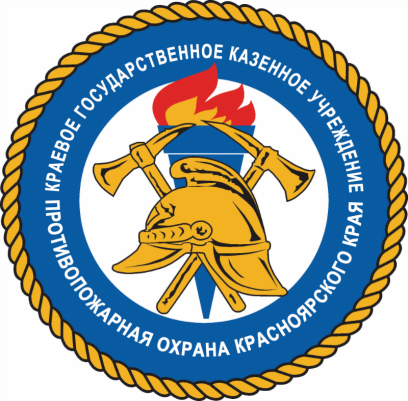 среди детей Каждый год в июне сотрудники ОППО-42 Шушенского района проводят профилактическую работу по пожарной безопасности с детьми на пришкольных летних площадках. В этом году обучающее мероприятие было организовано в виде игры. Игровое поле предоставил отдел профилактики КГКУ «Противопожарная охрана Красноярского края». Инструктор ОППО-42 Юлия Савиных разработала различные задания для ребят: бросая кубик, участники продвигаются по игровому полю, попадая в определенный сектор, должны выполнить задание. Задания разнообразные: теоретические и практические. 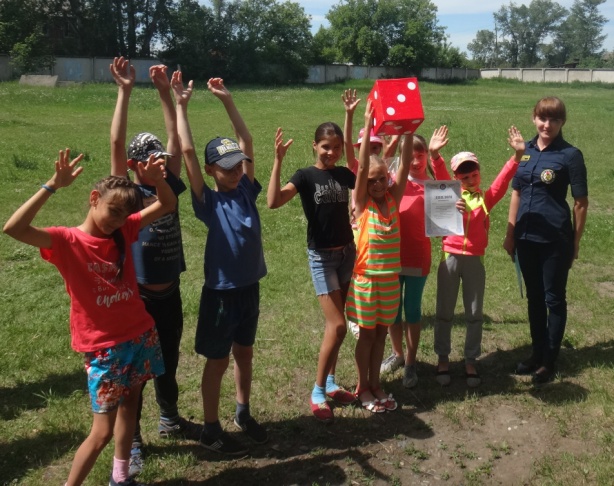 Например: отгадать кроссворд на пожарную тематику, решить ребус на пожарную тематику, оказать медицинскую помощь (забинтовать руку), вызвать пожарных по телефону (набрать правильно номер и назвать домашний адрес), преодолеть «зону задымления» в противогазах, рассказать как сориентироваться в задымленном помещении по плану эвакуации, одеть боевую одежду и т.д…Проходя различные задания, ребята повторяют правила пожарной безопасности. Всего в зоне прикрытия ОППО-42 работает 4 летних площадки на территории Ильичевской, Московской, Казанцевской и Нижне-Койской школ, воспитанниками которых является 158 детей. 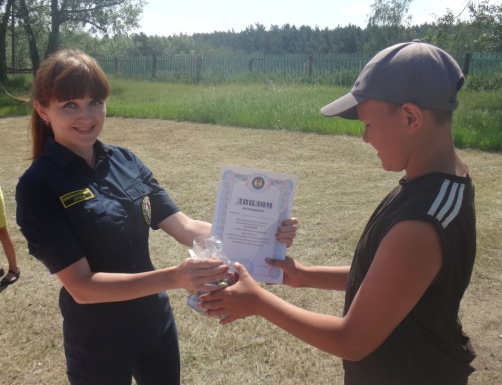 	Соревнование для ребят не только игра, но и важный этап обучения. Играя, дети повторяют правила пожарной безопасности. Впереди длинные летние каникулы – период, когда школьники остаются без присмотра взрослых, а значит не должны выбирать себе игры, в которых участвует огонь или пожароопасные предметы. 	Все участники прекрасно справились с заданиями и получили заслуженные призы, которые предоставила организация ВДПО Шушенского района.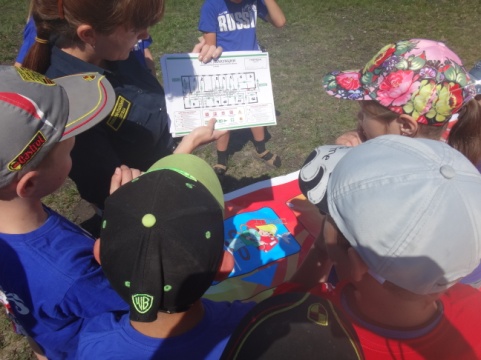 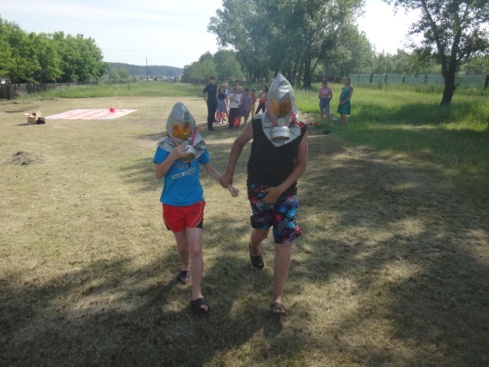 Инструктор противопожарной профилактики ОППО-42 Шушенского района, Савиных ЮлияП О З Д Р А В Л Я Е М!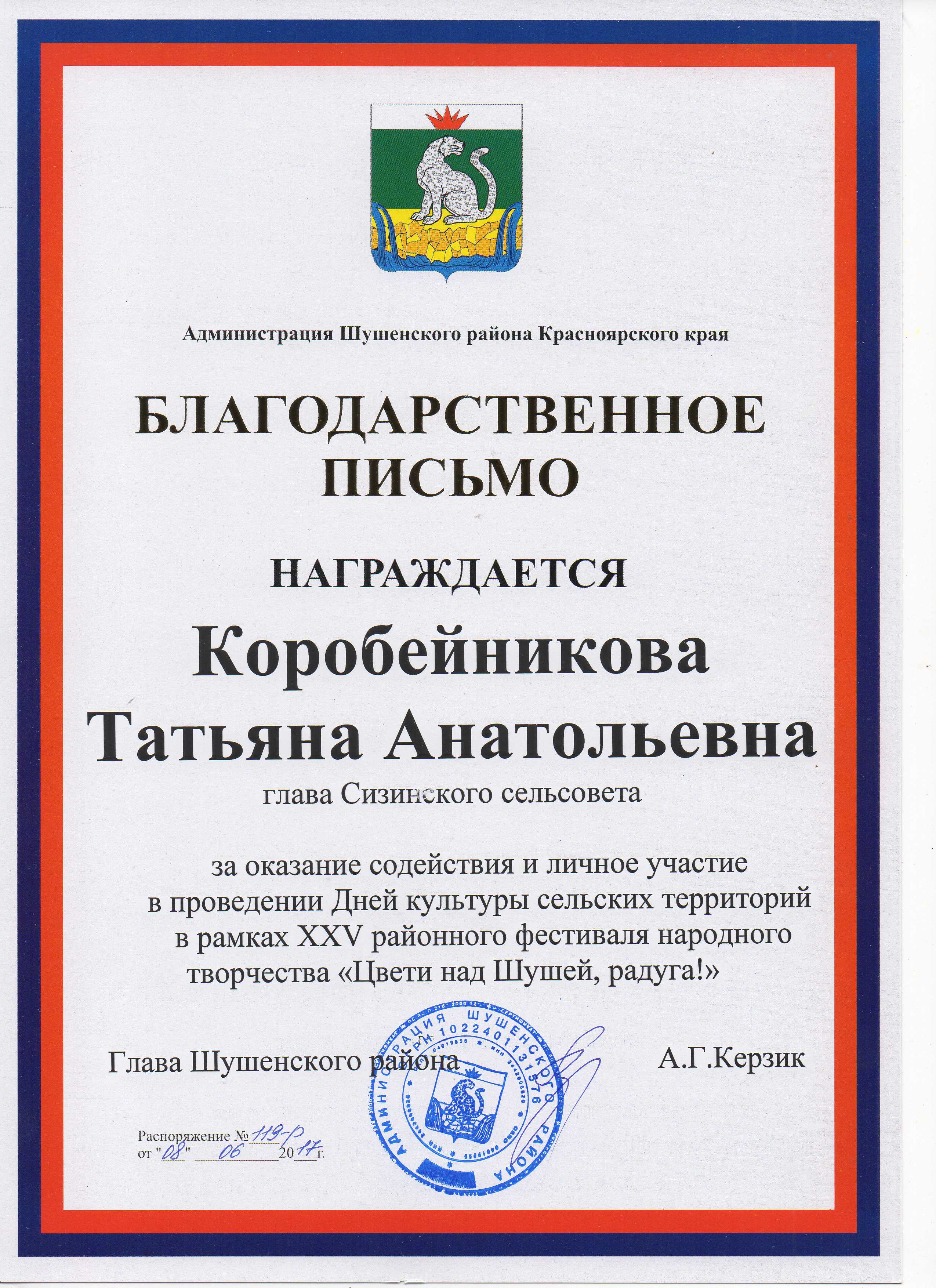 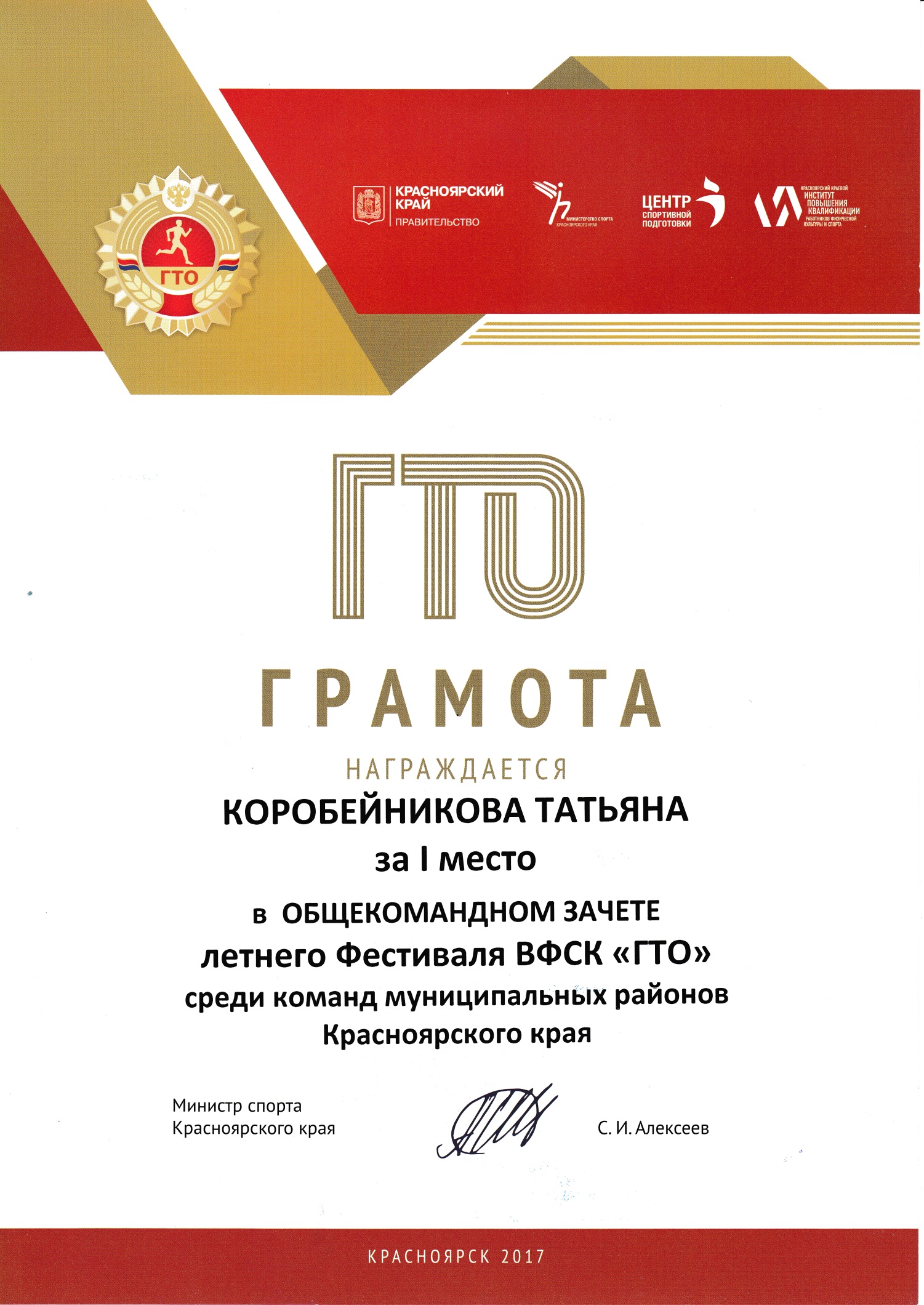  О присвоении уникальному источнику ключевой воды «Иванов ключ» в деревне Голубая  статуса Достопримечательного памятного местаРаспределение расходов бюджета Сизинского сельсовета по разделам и подразделам классификации расходов бюджетов Российской Федерации на 2017годРаспределение расходов бюджета Сизинского сельсовета по разделам и подразделам классификации расходов бюджетов Российской Федерации на 2017год(руб.)№ строкиНаименование кода расходов бюджетной классификацииРаздел - подразделСумма на год1231Общегосударственные вопросы 01004 776 433,042Функционирование Высшего должностного лица субъекта Российской Федерации и муниципального образования0102584 256,513Функционирование законодательных (представительных) органов государственной власти и представительных органов муниципальных образований0103383 418,524Функционирование Правительства Российской Федерации, высших исполнительных органов государственной власти субъектов Российской Федерации, местных администраций01042 903 944,385Резервные фонды011120 000,006Другие общегосударственные вопросы0113884 813,637Национальная оборона0200263 780,008Мобилизационная и вневойсковая подготовка0203263 780,009НАЦИОНАЛЬНАЯ БЕЗОПАСНОСТЬ И ПРАВООХРАНИТЕЛЬНАЯ ДЕЯТЕЛЬНОСТЬ0300111 940,0010Обеспечение пожарной безопасности0310111 940,0011НАЦИОНАЛЬНАЯ ЭКОНОМИКА0400497 130,0012Дорожное хозяйство (дорожные фонды)0409497 130,0013Жилищно-коммунальное хозяйство 05003 630 108,1114Благоустройство05032 315 224,6415Другие вопросы в области жилищно-коммунального хозяйства05051 314 883,4716КУЛЬТУРА, КИНЕМАТОГРАФИЯ08004 471 195,6217Культура08014 471 195,6218Социальная политика100112 000,00ИТОГО ИТОГО 13 762 586,77Приложение №2Приложение №2К Решению Сизинского сельского Совета депутатов№98 от 16.06.2017К Решению Сизинского сельского Совета депутатов№98 от 16.06.2017К Решению Сизинского сельского Совета депутатов№98 от 16.06.2017К Решению Сизинского сельского Совета депутатов№98 от 16.06.2017К Решению Сизинского сельского Совета депутатов№98 от 16.06.2017Ведомственная структура расходов бюджета  Сизинского сельсовета на 2017 годВедомственная структура расходов бюджета  Сизинского сельсовета на 2017 годВедомственная структура расходов бюджета  Сизинского сельсовета на 2017 годВедомственная структура расходов бюджета  Сизинского сельсовета на 2017 годВедомственная структура расходов бюджета  Сизинского сельсовета на 2017 годВедомственная структура расходов бюджета  Сизинского сельсовета на 2017 год(руб.)(руб.)Наименование показателей бюджетной классификацииКод ведомств           Раздел-   подразделЦелевая статьяВид расходовСумма на 2017  годНаименование показателей бюджетной классификацииКод ведомств           Раздел-   подразделЦелевая статьяВид расходовСумма на 2017  годАдминистрация Сизинского сельсовета Шушенского района81413 762 586,77ОБЩЕГОСУДАРСТВЕННЫЕ ВОПРОСЫ81401004 776 433,04Функционирование Высшего должностного лица субъекта Российской Федерации и муниципального образования8140102584 256,51Непрограммные расходы администрации Сизинского сельсовета81401026200000000584 256,51Глава муниципального образования в рамках непрограммных расходов администрации Сизинского сельсовета81401026200080120584 256,51Расходы на выплаты персоналу в целях обеспечения выполнения функций государственными (муниципальными) органами, казенными учреждениями, органами управления государственными внебюджетными фондами81401026200080120100584 256,51Расходы на выплату персоналу государственных (муниципальных) органов81401026200080120120584 256,51Функционирование законодательных (представительных) органов государственной власти и представительных органов муниципальных образований 8140103383 418,52Непрограммные расходы представительного  органа муниципального образования81401036100000000383 418,52Председатель представительного органа муниципального образования в рамках непрограммных расходов Сизинского сельсовета81401036100080110383 418,52Расходы на выплаты персоналу в целях обеспечения выполнения функций государственными (муниципальными) органами, казенными учреждениями, органами управления государственными внебюджетными фондами81401036100080110100383 418,52Расходы на выплаты персоналу государственных (муниципальных) органов81401036100080110120383 418,52Функционирование Правительства Российской Федерации, высших исполнительных органов государственной власти субъектов Российской Федерации и  местных администраций81401042 903 944,38Непрограммные расходы  Администрации Сизинского сельсовета814010462000000002 903 944,38Расходы на региональные выплаты и выплаты, обеспечивающие уровень заработной платы работников бюджетной сферы не ниже размера минимальной заработной платы (минимального размера оплаты труда) в рамках непрограммных расходов Администрации Сизинского сельсовета8140104620001021013 645,00Расходы на выплаты персоналу в целях обеспечения выполнения функций государственными (муниципальными) органами, казенными учреждениями, органами управления государственными внебюджетными фондами8140104620001021010013 645,00Расходы на выплаты персоналу государственных (муниципальных) органов8140104620001021012013 645,00Руководство и управление в сфере установленных функций органов местного самоуправления в рамках непрограммных расходов администрации Сизинского сельсовета814010462000801302 863 396,38Расходы на выплаты персоналу в целях обеспечения выполнения функций государственными (муниципальными) органами, казенными учреждениями, органами управления государственными внебюджетными фондами 814010462000801301001 426 271,15Расходы на выплату персоналу государственных (муниципальных) органов814010462000801301201 426 271,15Закупка товаров, работ и услуг для государственных (муниципальных) нужд814010462000801302001 408 891,23Иные закупки товаров, работ и услуг для обеспечения государственных (муниципальных) нужд814010462000801302401 408 891,23 Иные бюджетные ассигнования814010462000801308003 875,00Межбюджетные трансферты8140104620008062050051 262,00Резервные фонды814011120 000,00Непрограммные расходы Администрации Сизинского сельсовета8140111620000000020 000,00Функционирование администрации Сизинского сельсовета8140111621000000020 000,00Резервные фонды местных администраций в рамках непрограммных расходов администрации Сизинского сельсовета8140111621008021020 000,00Иные бюджетные ассигнования8140111621008021080020 000,00Резервные средства8140111621008021087020 000,00Другие общегосударственные вопросы8140113884 813,63Муниципальная программа Сизинского сельсовета "Обеспечение жизнедеятельности МО Сизинский сельсовет 2017-2019"81401130100000000884 813,63Отдельные мероприятия81401130110000000884 813,63Создание и обеспечение деятельности административных комиссий в рамках отдельных мероприятий Муниципальной программы Сизинского сельсовета "Обеспечение жизнедеятельности МО Сизинский сельсовет" 2017-2019814011301100751406 823,00Закупка товаров, работ и услуг для государственных (муниципальных) нужд814011301100751402006 823,00Иные закупки товаров, работ и услуг для обеспечения государственных (муниципальных) нужд814011301100751402406 823,00Обеспечение деятельности (оказание услуг) подведомственных учреждений в рамках отдельных мероприятий Муниципальной программы Сизинского сельсовета "Обеспечение жизнедеятельности МО Сизинский сельсовет 2017-2019"81401130110080060877 990,63Расходы на выплаты персоналу в целях обеспечения выполнения функций государственными (муниципальными) органами, казенными учреждениями, органами управления государственными внебюджетными фондами81401130110080060100652 289,03Закупка товаров, работ и услуг для государственных (муниципальных) нужд81401130110080060200223 201,60Иные закупки товаров, работ и услуг для обеспечения государственных (муниципальных) нужд81401130110080060240223 201,60Иные бюджетные ассигнования814011301100800608002 500,00Уплата налогов, сборов и иных платежей814011301100800608502 500,00Национальная оборона8140200263 780,00Мобилизационная и вневойсковая подготовка8140203263 780,00Непрограммные расходы  Администрации Сизинского сельсовета81402036200000000263 780,00Осуществление первичного воинского учета на территориях, где отсутствуют военные комиссариаты в рамках непрограммных расходов администрации Сизинского сельсовета81402036200051180263 780,00Расходы на выплаты персоналу в целях обеспечения выполнения функций государственными (муниципальными) органами, казенными учреждениями, органами управления государственными внебюджетными фондами 81402036200051180100232 735,10Расходы на выплаты персоналу государственных (муниципальных) органов81402036200051180120232 735,10Закупка товаров, работ и услуг для государственных (муниципальных) нужд8140203620005118020031 044,90Иные закупки товаров, работ и услуг для обеспечения государственных (муниципальных) нужд8140203620005118024031 044,90Национальная безопасность и правоохранительная деятельность8140300111 940,00Обеспечение пожарной безопасности8140310111 940,00Муниципальная программа Сизинского сельсовета "Обеспечение жизнедеятельности МО Сизинский сельсовет 2017-2019"81403100100000000111 940,00Отдельные мероприятия 8140310011000000061 792,00Финансирование мероприятий по профилактике и тушению пожаров на территории поселения в рамках отдельных мероприятий Муниципальной программы Сизинского сельсовета "Обеспечение жизнедеятельности МО Сизинский сельсовет 2017-2019"8140310011008004061 792,00Закупка товаров, работ и услуг для государственных (муниципальных) нужд8140310011008004020061 792,00Иные закупки товаров, работ и услуг для обеспечения государственных (муниципальных) нужд8140310011008004024061 792,00Закупка товаров, работ и услуг для государственных (муниципальных) нужд814031001100S41202442 388,00Иные закупки товаров, работ и услуг для обеспечения государственных (муниципальных) нужд8140310013007412024447 760,00Национальная экономика8140400497 130,00Дорожное хозяйство (дорожные фонды)8140409497 130,00Муниципальная программа Сизинского сельсовета "Обеспечение жизнедеятельности МО Сизинский сельсовет 2017-2019"81404090100000000497 130,00Отдельные мероприятия81404090110000000497 130,00Осуществление полномочий по подержанию дорог в границах поселения в рамках отдельных мероприятий Муниципальной программы Сизинского сельсовета "Обеспечение жизнедеятельности МО Сизинский сельсовет 2017-2019"81404090110080030497 130,00Закупка товаров, работ и услуг для государственных (муниципальных) нужд81404090110080030200497 130,00Иные закупки товаров, работ и услуг для обеспечения государственных (муниципальных) нужд81404090110080030240497 130,00Жилищно- коммунальное хозяйство81405003 630 108,11Благоустройство81405032 315 224,64Муниципальная программа Сизинского сельсовета "Обеспечение жизнедеятельности МО Сизинский сельсовет 2017-2019гг"814050301000000002 315 224,64Отдельные мероприятия814050301100000002 315 224,64Реализация проектов по благоустройству территорий поселений, городских округов, в рамках непрограммных расходов администрации Шушенского района81405030110077410967 770,00Закупка товаров, работ и услуг для государственных (муниципальных) нужд81405030110077410200967 770,00Иные закупки товаров, работ и услуг для обеспечения государственных (муниципальных) нужд81405030110077410240967 770,00Софинансирование расходов на реализацию проектов по благоустройству территорий поселений, городских округов, в рамках непрограммных расходов администрации Шушенского района814050301100S741013 966,40Закупка товаров, работ и услуг для государственных (муниципальных) нужд814050301100S741020013 966,40Иные закупки товаров, работ и услуг для обеспечения государственных (муниципальных) нужд814050301100S741024013 966,40Уличное освещение в рамках отдельных мероприятий Муниципальной программы Сизинского сельсовета "Обеспечение жизнедеятельности МО Сизинский сельсовет 2017-2019" 81405030110080010800 000,00Закупка товаров, работ и услуг для государственных (муниципальных) нужд81405030110080010200800 000,00Иные закупки товаров, работ и услуг для обеспечения государственных (муниципальных) нужд81405030110080010240800 000,00Прочие мероприятия по благоустройству в рамках отдельных мероприятий Муниципальной программы Сизинского сельсовета "Обеспечение жизнедеятельности МО Сизинский сельсовет 2017-2019" 81405030110080020408 488,24Закупка товаров, работ и услуг для государственных (муниципальных) нужд81405030110080020200408 488,24Иные закупки товаров, работ и услуг для обеспечения государственных (муниципальных) нужд81405030110080020240408 488,24Расходы по обработке, утилизации, обезвреживанию, захоронению ТКО на территории Сизинского сельсовета в рамках отдельных мероприятий Муниципальной программы Сизинского сельсовета "Обеспечение жизнедеятельности МО Сизинский сельсовет 2017-2019" 81405030110091120125 000,00Закупка товаров, работ и услуг для государственных (муниципальных) нужд81405030110091120200125 000,00Иные закупки товаров, работ и услуг для обеспечения государственных (муниципальных) нужд81405030110091120240125 000,00Другие вопросы в области жилищно-коммунального хозяйства81405051 314 883,47Муниципальная программа Сизинского сельсовета "Обеспечение жизнедеятельности МО Сизинский сельсовет 2017-2019"814050501000000001 314 883,47Отдельные мероприятия814050501100000001 314 883,47Финансовое обеспечение на содержание имущества и общехозяйственные расходы в рамках отдельных мероприятий Муниципальной программы Сизинского сельсовета "Обеспечение жизнедеятельности МО Сизинский сельсовет 2017-2019" 814050501100800501 314 883,47Расходы на выплаты персоналу в целях обеспечения выполнения функций государственными (муниципальными) органами, казенными учреждениями, органами управления государственными внебюджетными фондами 81405050110080050100651 244,26Расходы на выплаты персоналу казенных учреждений81405050110080050120651 244,26Закупка товаров, работ и услуг для государственных (муниципальных) нужд81405050110080050200663 639,21Иные закупки товаров, работ и услуг для обеспечения государственных (муниципальных) нужд81405050110080050240663 639,21КУЛЬТУРА, КИНЕМАТОГРАФИЯ81408004 471 195,62Культура81408014 471 195,62Муниципальная программа "Развитие культуры Сизинского сельсовета" 8140801020000000004 471 195,62Подпрограмма "Развитие библиотечного дела"8140801021000000001 028 015,97Расходы на региональные выплаты и выплаты, обеспечивающие уровень заработной платы работников бюджетной сферы не ниже размера минимальной заработной платы (минимального размера оплаты труда) в рамках подпрограммы "Развитие библиотечного дела"8140801021001021052 261,50Предоставление субсидий бюджетным, автономным учреждениям и иным некоммерческим организациям8140801021001021060052 261,50Субсидии бюджетным учреждениям 814080102100102106106 822,50Средства на повышение размеров оплаты труда основного персонала библиотек и музеев Красноярского края в рамках подпрограммы "Культурное наследие" муниципальной программы Шушенского района "Развитие культуры Шушенского района"814080102100104461045 439,00Обеспечение деятельности (оказание услуг) подведомственных учреждений в рамках подпрограммы "Развитие библиотечного дела"81408010210080060975 754,47Предоставление субсидий бюджетным, автономным учреждениям и иным некоммерческим организациям81408010210080060600975 754,47Субсидии бюджетным учреждениям 81408010210080060610975 754,47Подпрограмма "Дворцы и дома культуры, другие учреждения культуры и средств массовой информации814080102200000003 443 179,65Расходы на региональные выплаты и выплаты, обеспечивающие уровень заработной платы работников бюджетной сферы не ниже размера региональные выплаты и выплаты, обеспечивающие уровень заработной платы работников бюджетной сферы не ниже размера минимальной заработной платы (минимального размера оплаты труда) в рамках подпрограммы "Дворцы и дома культуры, другие учреждения культуры и средств массовой информации"8140801022001021011 936,74Предоставление субсидий бюджетным, автономным учреждениям и иным некоммерческим организациям8140801022001021060011 936,74Субсидии бюджетным учреждениям8140801022001021061011 936,74Государственная поддержка комплексного развития муниципальных учреждений культуры и образовательных организаций в области культуры в рамках подпрограммы "Искусство и народное творчество" муниципальной программы Шушенского района "Развитие культуры Шушенского района"81408010220074490847 200,00Предоставление субсидий бюджетным, автономным учреждениям и иным некоммерческим организациям81408010220074490600847 200,00Субсидии бюджетным учреждениям81408010220074490610847 200,00Обеспечение деятельности (оказание услуг) подведомственных учреждений в рамках подпрограммы "Дворцы и дома культуры, другие учреждения культуры и средств массовой информации"814080102200800602 584 042,91Предоставление субсидий бюджетным, автономным учреждениям и иным некоммерческим организациям814080102200800606002 584 042,91Субсидии бюджетным учреждениям814080102200800606102 584 042,91Социальная политика814100012 000,00Пенсионное обеспечение814 100112 000,00Непрограммные расходы Администрации Сизинского сельсовета814 1001620000000012000,0Доплаты к пенсиям муниципальных служащих в рамках непрограммных расходов Администрации Сизинского сельсовета814 1001620008015012000,0Социальное обеспечение и иные выплаты населению814 1001620008015030012000,0Приложение №1Приложение №1к Решению Сизинского сельского Совета депутатов  от  16.06. 2017 № 99 к Решению Сизинского сельского Совета депутатов  от  16.06. 2017 № 99 Отчет об исполнении Сизинского сельского бюджета за I квартал 2017 года                                                                    Отчет об исполнении Сизинского сельского бюджета за I квартал 2017 года                                                                    Отчет об исполнении Сизинского сельского бюджета за I квартал 2017 года                                                                    Отчет об исполнении Сизинского сельского бюджета за I квартал 2017 года                                                                    Отчет об исполнении Сизинского сельского бюджета за I квартал 2017 года                                                                    Отчет об исполнении Сизинского сельского бюджета за I квартал 2017 года                                                                    Отчет об исполнении Сизинского сельского бюджета за I квартал 2017 года                                                                    Отчет об исполнении Сизинского сельского бюджета за I квартал 2017 года                                                                    Отчет об исполнении Сизинского сельского бюджета за I квартал 2017 года                                                                    Отчет об исполнении Сизинского сельского бюджета за I квартал 2017 года                                                                    Отчет об исполнении Сизинского сельского бюджета за I квартал 2017 года                                                                    Отчет об исполнении Сизинского сельского бюджета за I квартал 2017 года                                                                    Отчет об исполнении Сизинского сельского бюджета за I квартал 2017 года                                                                    Отчет об исполнении Сизинского сельского бюджета за I квартал 2017 года                                                                    Отчет об исполнении Сизинского сельского бюджета за I квартал 2017 года                                                                    Отчет об исполнении Сизинского сельского бюджета за I квартал 2017 года                                                                    Отчет об исполнении Сизинского сельского бюджета за I квартал 2017 года                                                                    Отчет об исполнении Сизинского сельского бюджета за I квартал 2017 года                                                                    Доходы бюджетаДоходы бюджетаДоходы бюджетаДоходы бюджетаДоходы бюджетаруб.№ строкиКод бюджетной классификацииКод бюджетной классификацииКод бюджетной классификацииКод бюджетной классификацииКод бюджетной классификацииКод бюджетной классификацииКод бюджетной классификацииКод бюджетной классификацииКод бюджетной классификацииКод бюджетной классификацииНаименование групп, подгрупп, статей, подстатей, элементов, программ (подпрограмм), кодов экономической классификации доходовНаименование групп, подгрупп, статей, подстатей, элементов, программ (подпрограмм), кодов экономической классификации доходовНаименование групп, подгрупп, статей, подстатей, элементов, программ (подпрограмм), кодов экономической классификации доходовДоходы поселения на 2017 годДоходы поселения на 2017 годИсполненоНеисполненные назначения№ строкиКод администратораКод администратораКод группыКод подгруппыКод статьи Код подстатьиКод элементаКод программыКод экономической классификацииКод экономической классификацииНаименование групп, подгрупп, статей, подстатей, элементов, программ (подпрограмм), кодов экономической классификации доходовНаименование групп, подгрупп, статей, подстатей, элементов, программ (подпрограмм), кодов экономической классификации доходовНаименование групп, подгрупп, статей, подстатей, элементов, программ (подпрограмм), кодов экономической классификации доходовДоходы поселения на 2017 годДоходы поселения на 2017 годИсполненоНеисполненные назначения112345678899910101112181481410000000000000000000НАЛОГОВЫЕ И НЕНАЛОГОВЫЕ ДОХОДЫНАЛОГОВЫЕ И НЕНАЛОГОВЫЕ ДОХОДЫНАЛОГОВЫЕ И НЕНАЛОГОВЫЕ ДОХОДЫ7 378 900,007 378 900,001 603 822,205 775 077,80281481410102010010000110110Налог на доходы физических лицНалог на доходы физических лицНалог на доходы физических лиц780 000,00780 000,00112 620,70667 379,30381481410102010011000110110Налог на доходы физических лиц с доходов, источником которых является налоговый агент, за исключением доходов, в отношении которых исчисление и уплата налога осуществляются в соответствии со ст. 227,227.1,и 228 НК РФ, сумма платежа( перерасчеты, недоимка, и задолженность по соответствующему   платежу, в том числе по отмененному)Налог на доходы физических лиц с доходов, источником которых является налоговый агент, за исключением доходов, в отношении которых исчисление и уплата налога осуществляются в соответствии со ст. 227,227.1,и 228 НК РФ, сумма платежа( перерасчеты, недоимка, и задолженность по соответствующему   платежу, в том числе по отмененному)Налог на доходы физических лиц с доходов, источником которых является налоговый агент, за исключением доходов, в отношении которых исчисление и уплата налога осуществляются в соответствии со ст. 227,227.1,и 228 НК РФ, сумма платежа( перерасчеты, недоимка, и задолженность по соответствующему   платежу, в том числе по отмененному)780 000,00780 000,00109 982,56670 017,44481481410102010012100Налог на доходы физических лиц с доходов, источником которых является налоговый агент, за исключением доходов, в отношении которых исчисление и уплата налога осуществляются в соответствии со ст. 227,227.1,и 228 НК РФ,(прочие поступления)Налог на доходы физических лиц с доходов, источником которых является налоговый агент, за исключением доходов, в отношении которых исчисление и уплата налога осуществляются в соответствии со ст. 227,227.1,и 228 НК РФ,(прочие поступления)Налог на доходы физических лиц с доходов, источником которых является налоговый агент, за исключением доходов, в отношении которых исчисление и уплата налога осуществляются в соответствии со ст. 227,227.1,и 228 НК РФ,(прочие поступления)0,000,0026,74-26,74581481410102030011000110110Налог на доходы физических лиц с доходов, полученных физическими лицами в соответствии со статьей 228 НК РФ (сумма платежа(перерасчеты, недоимки и задолженность  по соответствующему платежу, в том числе по отмененному))Налог на доходы физических лиц с доходов, полученных физическими лицами в соответствии со статьей 228 НК РФ (сумма платежа(перерасчеты, недоимки и задолженность  по соответствующему платежу, в том числе по отмененному))Налог на доходы физических лиц с доходов, полученных физическими лицами в соответствии со статьей 228 НК РФ (сумма платежа(перерасчеты, недоимки и задолженность  по соответствующему платежу, в том числе по отмененному))0,000,002 586,40-2 586,40681481410102030013000110110Налог на доходы физических лиц с доходов, полученных физическими лицами в соответствии со статьей 228 НК РФ (согласно законодательству РФ)Налог на доходы физических лиц с доходов, полученных физическими лицами в соответствии со статьей 228 НК РФ (согласно законодательству РФ)Налог на доходы физических лиц с доходов, полученных физическими лицами в соответствии со статьей 228 НК РФ (согласно законодательству РФ)0,000,0025,00-25,00781481410302230010000110110Доходы от уплаты акцизовДоходы от уплаты акцизовДоходы от уплаты акцизов277 400,00277 400,0058 010,17219 389,83881481410302###010000110110Доходы от уплаты акцизов на дизельное топливо, подлежащие распределению между бюджетами субъектов РФ и местными бюджетами с учетом установленных дифференцированных нормативов  отчислений в местные бюджеты Доходы от уплаты акцизов на дизельное топливо, подлежащие распределению между бюджетами субъектов РФ и местными бюджетами с учетом установленных дифференцированных нормативов  отчислений в местные бюджеты Доходы от уплаты акцизов на дизельное топливо, подлежащие распределению между бюджетами субъектов РФ и местными бюджетами с учетом установленных дифференцированных нормативов  отчислений в местные бюджеты 110 700,00110 700,0021 574,3489 125,66981481410302###010000110110Доходы от уплаты акцизов на моторные масла для дизельных и (или) карбюраторных (инжекторных) двигателей, подлежащие распределению между бюджетами субъектов РФ и местными бюджетами с учетом установленных дифференцированных нормативов  отчислений в местные бюджетыДоходы от уплаты акцизов на моторные масла для дизельных и (или) карбюраторных (инжекторных) двигателей, подлежащие распределению между бюджетами субъектов РФ и местными бюджетами с учетом установленных дифференцированных нормативов  отчислений в местные бюджетыДоходы от уплаты акцизов на моторные масла для дизельных и (или) карбюраторных (инжекторных) двигателей, подлежащие распределению между бюджетами субъектов РФ и местными бюджетами с учетом установленных дифференцированных нормативов  отчислений в местные бюджеты1 500,001 500,00215,631 284,371081481410302###010000110110Доходы  от уплаты акцизов на автомобильный бензин, подлежащие распределению между бюджетами субъектов РФ и местными бюджетами с учетом установленных дифференцированных нормативов  отчислений в местные бюджетыДоходы  от уплаты акцизов на автомобильный бензин, подлежащие распределению между бюджетами субъектов РФ и местными бюджетами с учетом установленных дифференцированных нормативов  отчислений в местные бюджетыДоходы  от уплаты акцизов на автомобильный бензин, подлежащие распределению между бюджетами субъектов РФ и местными бюджетами с учетом установленных дифференцированных нормативов  отчислений в местные бюджеты188 900,00188 900,0040 177,45148 722,551181481410302###010000110110Доходы от уплаты акцизов на прямогонный бензин, подлежащие распределению между бюджетами субъектов РФ и местными бюджетами с учетом установленных дифференцированных нормативов  отчислений в местные бюджетыДоходы от уплаты акцизов на прямогонный бензин, подлежащие распределению между бюджетами субъектов РФ и местными бюджетами с учетом установленных дифференцированных нормативов  отчислений в местные бюджетыДоходы от уплаты акцизов на прямогонный бензин, подлежащие распределению между бюджетами субъектов РФ и местными бюджетами с учетом установленных дифференцированных нормативов  отчислений в местные бюджеты-23 700,00-23 700,00-3 957,25-19 742,751281481410601030101000110110НАЛОГИ НА ИМУЩЕСТВОНАЛОГИ НА ИМУЩЕСТВОНАЛОГИ НА ИМУЩЕСТВО6 284 665,006 284 665,001 422 207,704 862 457,301381481410601030101000110110Налог на имущество физических лицНалог на имущество физических лицНалог на имущество физических лиц284 665,00284 665,0019 329,52265 335,481481481410601030101000110110Налог на имущество физических лиц,  взимаемый по ставкам, применяемым к объектам  налогообложения, расположенным в границах поселений (сумма платежа ( перерасчеты, недоимки и задолженность по соответствующему платежу, в том числе отмененному))Налог на имущество физических лиц,  взимаемый по ставкам, применяемым к объектам  налогообложения, расположенным в границах поселений (сумма платежа ( перерасчеты, недоимки и задолженность по соответствующему платежу, в том числе отмененному))Налог на имущество физических лиц,  взимаемый по ставкам, применяемым к объектам  налогообложения, расположенным в границах поселений (сумма платежа ( перерасчеты, недоимки и задолженность по соответствующему платежу, в том числе отмененному))284 665,00284 665,0018 039,56266 625,441581481410601030102100110110Налог на имущество физических лиц,  взимаемый по ставкам, применяемый к объектам налогообложения. расположенным в границах поселений (пени и проценты по соответствующему платежу)Налог на имущество физических лиц,  взимаемый по ставкам, применяемый к объектам налогообложения. расположенным в границах поселений (пени и проценты по соответствующему платежу)Налог на имущество физических лиц,  взимаемый по ставкам, применяемый к объектам налогообложения. расположенным в границах поселений (пени и проценты по соответствующему платежу)0,000,001 289,96-1 289,961681481410606033101000110110ЗЕМЕЛЬНЫЙ НАЛОГЗЕМЕЛЬНЫЙ НАЛОГЗЕМЕЛЬНЫЙ НАЛОГ6 000 000,006 000 000,001 402 878,184 597 121,821781481410606033101000110110Земельный налог с организаций, обладающих земельным участком, расположенным в границах поселений(сумма платежа (перерасчеты, недоимка и задолженность по соответствующему платежу, в том числе по отмененному))Земельный налог с организаций, обладающих земельным участком, расположенным в границах поселений(сумма платежа (перерасчеты, недоимка и задолженность по соответствующему платежу, в том числе по отмененному))Земельный налог с организаций, обладающих земельным участком, расположенным в границах поселений(сумма платежа (перерасчеты, недоимка и задолженность по соответствующему платежу, в том числе по отмененному))5 800 000,005 800 000,001 380 670,004 419 330,001881481410606043101000110110Земельный налог с физических лиц, обладающих земельным участком, расположенным в границах поселений(сумма платежа (перерасчеты, недоимка и задолженность по соответствующему платежу, в том числе по отмененному))Земельный налог с физических лиц, обладающих земельным участком, расположенным в границах поселений(сумма платежа (перерасчеты, недоимка и задолженность по соответствующему платежу, в том числе по отмененному))Земельный налог с физических лиц, обладающих земельным участком, расположенным в границах поселений(сумма платежа (перерасчеты, недоимка и задолженность по соответствующему платежу, в том числе по отмененному))200 000,00200 000,0019 325,75180 674,251981481410606043102100110110Земельный налог с физических лиц, обладающих земельным участком, расположенным в границах поселений(пени по соответствующему платежу)Земельный налог с физических лиц, обладающих земельным участком, расположенным в границах поселений(пени по соответствующему платежу)Земельный налог с физических лиц, обладающих земельным участком, расположенным в границах поселений(пени по соответствующему платежу)0,000,002 882,43-2 882,432081481410804020011000110110Государственная пошлинаГосударственная пошлинаГосударственная пошлина18 000,0018 000,006 300,0011 700,002181481410804020011000110110Государственная пошлина за совершение нотариальных действий должностными лицами органов местного самоуправления, уполномоченными в соответствии с законодательными актами Российской Федерации на совершение нотариальных действий (сумма платежа)Государственная пошлина за совершение нотариальных действий должностными лицами органов местного самоуправления, уполномоченными в соответствии с законодательными актами Российской Федерации на совершение нотариальных действий (сумма платежа)Государственная пошлина за совершение нотариальных действий должностными лицами органов местного самоуправления, уполномоченными в соответствии с законодательными актами Российской Федерации на совершение нотариальных действий (сумма платежа)18 000,0018 000,006 300,0011 700,002281481411105035100000120120ДОХОДЫ ОТ ИСПОЛЬЗОВАНИЯ ИМУЩЕСТВА, НАХОДЯЩЕГОСЯ В ГОСУДАРСТВЕННОЙ И МУНИЦИПАЛЬНОЙ СОБСТВЕННОСТИДОХОДЫ ОТ ИСПОЛЬЗОВАНИЯ ИМУЩЕСТВА, НАХОДЯЩЕГОСЯ В ГОСУДАРСТВЕННОЙ И МУНИЦИПАЛЬНОЙ СОБСТВЕННОСТИДОХОДЫ ОТ ИСПОЛЬЗОВАНИЯ ИМУЩЕСТВА, НАХОДЯЩЕГОСЯ В ГОСУДАРСТВЕННОЙ И МУНИЦИПАЛЬНОЙ СОБСТВЕННОСТИ18 835,0018 835,004 683,6314 151,372381481411105035100000120120Доходы,  от сдачи в аренду имущества, находящегося в оперативном управлении органов управления поселений и созданных ими учреждений ( за исключением имущества муниципальных бюджетных и автономных учреждений)Доходы,  от сдачи в аренду имущества, находящегося в оперативном управлении органов управления поселений и созданных ими учреждений ( за исключением имущества муниципальных бюджетных и автономных учреждений)Доходы,  от сдачи в аренду имущества, находящегося в оперативном управлении органов управления поселений и созданных ими учреждений ( за исключением имущества муниципальных бюджетных и автономных учреждений)18 835,0018 835,004 683,6314 151,372481481411633050106000140140Денежные взыскания (штрафы) за нарушение законодательства Российской Федерации о контрактной системе в сфере закупок товаров, работ, услуг для обеспечения государственных и муниципальных нужд для нужд сельских поселений (федеральные государственные органы, Банк России, органы управления государственными внебюджетными фондами Российской Федерации)  Денежные взыскания (штрафы) за нарушение законодательства Российской Федерации о контрактной системе в сфере закупок товаров, работ, услуг для обеспечения государственных и муниципальных нужд для нужд сельских поселений (федеральные государственные органы, Банк России, органы управления государственными внебюджетными фондами Российской Федерации)  Денежные взыскания (штрафы) за нарушение законодательства Российской Федерации о контрактной системе в сфере закупок товаров, работ, услуг для обеспечения государственных и муниципальных нужд для нужд сельских поселений (федеральные государственные органы, Банк России, органы управления государственными внебюджетными фондами Российской Федерации)  50 000,00-50 000,002581481420000000000000000000БЕЗВОЗМЕЗДНЫЕ ПОСТУПЛЕНИЯБЕЗВОЗМЕЗДНЫЕ ПОСТУПЛЕНИЯБЕЗВОЗМЕЗДНЫЕ ПОСТУПЛЕНИЯ3 304 450,003 304 450,00865 750,002 438 700,002681481420215001107601151151Дотация бюджетам сельских поселений на выравнивание бюджетной обеспеченности (федеральные казенные учреждения)Дотация бюджетам сельских поселений на выравнивание бюджетной обеспеченности (федеральные казенные учреждения)Дотация бюджетам сельских поселений на выравнивание бюджетной обеспеченности (федеральные казенные учреждения)426 324,00426 324,00108 810,00317 514,002781481420215001109134151151Дотации на выравнивание бюджетной обеспеченности поселений из районного фонда финансовой поддержки поселений за счет собственных средств районного бюджетаДотации на выравнивание бюджетной обеспеченности поселений из районного фонда финансовой поддержки поселений за счет собственных средств районного бюджетаДотации на выравнивание бюджетной обеспеченности поселений из районного фонда финансовой поддержки поселений за счет собственных средств районного бюджета2 878 126,002 878 126,00756 940,002 121 186,002781481420202###107508151151Субсидии на содержание автомобильных дорог общего пользования местного значения городских округов, городских и сельских поселений за счет средств дорожного фонда Красноярского края а рамках подпрограммы "Дороги Шушенского района" муниципальной программы "Развитие транспортной системы"  Субсидии на содержание автомобильных дорог общего пользования местного значения городских округов, городских и сельских поселений за счет средств дорожного фонда Красноярского края а рамках подпрограммы "Дороги Шушенского района" муниципальной программы "Развитие транспортной системы"  Субсидии на содержание автомобильных дорог общего пользования местного значения городских округов, городских и сельских поселений за счет средств дорожного фонда Красноярского края а рамках подпрограммы "Дороги Шушенского района" муниципальной программы "Развитие транспортной системы"  217 530,00217 530,000,00217 530,002981481420202###107412151151Субсидии бюджетам поселений на расходы на обеспечение первичных мер пожарной безопасности в рамках отдельных мероприятий муниципальной программы Шушенского района «Защита населения и территорий Шушенского района от чрезвычайных ситуаций природного и техногенного характера»Субсидии бюджетам поселений на расходы на обеспечение первичных мер пожарной безопасности в рамках отдельных мероприятий муниципальной программы Шушенского района «Защита населения и территорий Шушенского района от чрезвычайных ситуаций природного и техногенного характера»Субсидии бюджетам поселений на расходы на обеспечение первичных мер пожарной безопасности в рамках отдельных мероприятий муниципальной программы Шушенского района «Защита населения и территорий Шушенского района от чрезвычайных ситуаций природного и техногенного характера»47 760,0047 760,0047 760,000,003081481420235118100000151151Субвенции на осуществление государственных полномочий по первичному воинскому учету на территориях, где отсутствуют военные комиссариаты в соответствии с Федеральным законом от 28 марта 1998 года № 53-ФЗ "О воинской обязанности и воинской службе"Субвенции на осуществление государственных полномочий по первичному воинскому учету на территориях, где отсутствуют военные комиссариаты в соответствии с Федеральным законом от 28 марта 1998 года № 53-ФЗ "О воинской обязанности и воинской службе"Субвенции на осуществление государственных полномочий по первичному воинскому учету на территориях, где отсутствуют военные комиссариаты в соответствии с Федеральным законом от 28 марта 1998 года № 53-ФЗ "О воинской обязанности и воинской службе"263 780,00263 780,0065 946,00197 834,003181481420230024107514151151Субвенции на осуществление расходов по созданию и обеспечению деятельности административных комиссий за счет средств краевого бюджета, в соответствии с Законом края от 23 апреля 2009г. № 8-31720 «О наделении органов местного самоуправления мун. образований края гос. полномочиями по созданию и обеспечению деятельности админист. комиссий»Субвенции на осуществление расходов по созданию и обеспечению деятельности административных комиссий за счет средств краевого бюджета, в соответствии с Законом края от 23 апреля 2009г. № 8-31720 «О наделении органов местного самоуправления мун. образований края гос. полномочиями по созданию и обеспечению деятельности админист. комиссий»Субвенции на осуществление расходов по созданию и обеспечению деятельности административных комиссий за счет средств краевого бюджета, в соответствии с Законом края от 23 апреля 2009г. № 8-31720 «О наделении органов местного самоуправления мун. образований края гос. полномочиями по созданию и обеспечению деятельности админист. комиссий»6 823,006 823,000,006 823,003281481420240014109112151151Межбюджетные трансферты передаваемых полномочий по участию в организации деятельности по сбору (в том числе раздельному сбору), транспортированию, обработке, утилизации, обезвреживанию, захоронению, твердых коммунальных отходов на территории Шушенского района. Межбюджетные трансферты передаваемых полномочий по участию в организации деятельности по сбору (в том числе раздельному сбору), транспортированию, обработке, утилизации, обезвреживанию, захоронению, твердых коммунальных отходов на территории Шушенского района. Межбюджетные трансферты передаваемых полномочий по участию в организации деятельности по сбору (в том числе раздельному сбору), транспортированию, обработке, утилизации, обезвреживанию, захоронению, твердых коммунальных отходов на территории Шушенского района. 125 000,00125 000,000,00125 000,00Всего доходовВсего доходовВсего доходов11 344 243,0011 344 243,002 633 278,208 710 964,80Приложение №2 к Решению Сизинского сельского Совета депутатов №99 от 16.06.2017Приложение №2 к Решению Сизинского сельского Совета депутатов №99 от 16.06.2017Приложение №2 к Решению Сизинского сельского Совета депутатов №99 от 16.06.2017Приложение №2 к Решению Сизинского сельского Совета депутатов №99 от 16.06.2017Приложение №2 к Решению Сизинского сельского Совета депутатов №99 от 16.06.2017Приложение №2 к Решению Сизинского сельского Совета депутатов №99 от 16.06.2017Приложение №2 к Решению Сизинского сельского Совета депутатов №99 от 16.06.2017Приложение №2 к Решению Сизинского сельского Совета депутатов №99 от 16.06.2017Приложение №2 к Решению Сизинского сельского Совета депутатов №99 от 16.06.2017Приложение №2 к Решению Сизинского сельского Совета депутатов №99 от 16.06.2017Приложение №2 к Решению Сизинского сельского Совета депутатов №99 от 16.06.2017Приложение №2 к Решению Сизинского сельского Совета депутатов №99 от 16.06.2017Приложение №2 к Решению Сизинского сельского Совета депутатов №99 от 16.06.2017Приложение №2 к Решению Сизинского сельского Совета депутатов №99 от 16.06.2017Приложение №2 к Решению Сизинского сельского Совета депутатов №99 от 16.06.2017Приложение №2 к Решению Сизинского сельского Совета депутатов №99 от 16.06.2017Приложение №2 к Решению Сизинского сельского Совета депутатов №99 от 16.06.2017руб.РазделРазделНаименованиеНаименованиеНаименованиеНаименованиеНаименованиеНаименованиеНаименованиеНаименованиеУтвержденные бюджетные назначенияУтвержденные бюджетные назначенияУточненные бюджетные назначенияИсполнениеИсполнениеНеисполненные назначенияПроцент исполнения к плану01020102Функционирование высшего должностного лица субъекта РФ и муниципального образованияФункционирование высшего должностного лица субъекта РФ и муниципального образованияФункционирование высшего должностного лица субъекта РФ и муниципального образованияФункционирование высшего должностного лица субъекта РФ и муниципального образованияФункционирование высшего должностного лица субъекта РФ и муниципального образованияФункционирование высшего должностного лица субъекта РФ и муниципального образованияФункционирование высшего должностного лица субъекта РФ и муниципального образованияФункционирование высшего должностного лица субъекта РФ и муниципального образования584 256,51584 256,51584 256,51103 873,77103 873,77480 382,7417,7801030103Функционирование законодательных органов государственной власти и представительных органов муниципальных образованийФункционирование законодательных органов государственной власти и представительных органов муниципальных образованийФункционирование законодательных органов государственной власти и представительных органов муниципальных образованийФункционирование законодательных органов государственной власти и представительных органов муниципальных образованийФункционирование законодательных органов государственной власти и представительных органов муниципальных образованийФункционирование законодательных органов государственной власти и представительных органов муниципальных образованийФункционирование законодательных органов государственной власти и представительных органов муниципальных образованийФункционирование законодательных органов государственной власти и представительных органов муниципальных образований383 418,52383 418,52383 418,5282 232,1082 232,10301 186,4221,4501040104Функционирование законодательных органов государственной власти и представительных органов муниципальных образованийФункционирование законодательных органов государственной власти и представительных органов муниципальных образованийФункционирование законодательных органов государственной власти и представительных органов муниципальных образованийФункционирование законодательных органов государственной власти и представительных органов муниципальных образованийФункционирование законодательных органов государственной власти и представительных органов муниципальных образованийФункционирование законодательных органов государственной власти и представительных органов муниципальных образованийФункционирование законодательных органов государственной власти и представительных органов муниципальных образованийФункционирование законодательных органов государственной власти и представительных органов муниципальных образований2 871 851,562 871 851,562 876 144,38874 375,87874 375,872 001 768,5130,4001110111Резервные фондыРезервные фондыРезервные фондыРезервные фондыРезервные фондыРезервные фондыРезервные фондыРезервные фонды10 000,0010 000,0010 000,000,000,0010 000,000,0001130113Другие общегосударственные вопросыДругие общегосударственные вопросыДругие общегосударственные вопросыДругие общегосударственные вопросыДругие общегосударственные вопросыДругие общегосударственные вопросыДругие общегосударственные вопросыДругие общегосударственные вопросы879 813,63879 813,63879 813,63177 255,20177 255,20702 558,4320,1502030203Осуществление первичного воинского учетаОсуществление первичного воинского учетаОсуществление первичного воинского учетаОсуществление первичного воинского учетаОсуществление первичного воинского учетаОсуществление первичного воинского учетаОсуществление первичного воинского учетаОсуществление первичного воинского учета259 100,00259 100,00263 780,0036 707,2236 707,22227 072,7813,9203100310Обеспечение пожарной безопасностиОбеспечение пожарной безопасностиОбеспечение пожарной безопасностиОбеспечение пожарной безопасностиОбеспечение пожарной безопасностиОбеспечение пожарной безопасностиОбеспечение пожарной безопасностиОбеспечение пожарной безопасности64 180,0064 180,00111 940,002 700,002 700,00109 240,002,4104090409Дорожное хозяйствоДорожное хозяйствоДорожное хозяйствоДорожное хозяйствоДорожное хозяйствоДорожное хозяйствоДорожное хозяйствоДорожное хозяйство277 400,00277 400,00494 930,000,000,00494 930,000,0005030503БлагоустройствоБлагоустройствоБлагоустройствоБлагоустройствоБлагоустройствоБлагоустройствоБлагоустройствоБлагоустройство1 342 454,641 342 454,641 342 454,64294 059,58294 059,581 048 395,0621,9005050505Другие вопросы в области жилищно-коммунального хозяйстваДругие вопросы в области жилищно-коммунального хозяйстваДругие вопросы в области жилищно-коммунального хозяйстваДругие вопросы в области жилищно-коммунального хозяйстваДругие вопросы в области жилищно-коммунального хозяйстваДругие вопросы в области жилищно-коммунального хозяйстваДругие вопросы в области жилищно-коммунального хозяйстваДругие вопросы в области жилищно-коммунального хозяйства1 225 790,081 225 790,081 314 883,47272 015,33272 015,331 042 868,1420,6908010801КультураКультураКультураКультураКультураКультураКультураКультура3 262 007,343 262 007,343 578 556,621 111 013,871 111 013,872 467 542,7531,0510031003Социальное обеспечение населенияСоциальное обеспечение населенияСоциальное обеспечение населенияСоциальное обеспечение населенияСоциальное обеспечение населенияСоциальное обеспечение населенияСоциальное обеспечение населенияСоциальное обеспечение населения12 000,0012 000,0012 000,003 000,003 000,009 000,0025,00Всего расходовВсего расходовВсего расходовВсего расходовВсего расходовВсего расходовВсего расходовВсего расходовВсего расходовВсего расходов11 172 272,2811 172 272,2811 852 177,772 957 232,942 957 232,948 894 944,8324,95Приложение №3
К Решению Сизинского 
сельского Совета депутатов
         от  16.06.2017  №99                Приложение №3
К Решению Сизинского 
сельского Совета депутатов
         от  16.06.2017  №99                 Источники внутреннего финансирования дефицита бюджета  Источники внутреннего финансирования дефицита бюджета  Источники внутреннего финансирования дефицита бюджета  Источники внутреннего финансирования дефицита бюджета  Источники внутреннего финансирования дефицита бюджета  Источники внутреннего финансирования дефицита бюджета Сизинского сельсовета за I квартал  2017 годСизинского сельсовета за I квартал  2017 годСизинского сельсовета за I квартал  2017 годСизинского сельсовета за I квартал  2017 годСизинского сельсовета за I квартал  2017 годСизинского сельсовета за I квартал  2017 год№ стркодНаименование кода группы, подгруппы, статьи, вида источника финансирования дефицита бюджета, кода классификации операций сектора государственного управления, относящихся к источникам финансирования дефицитов бюджетов Российской ФедерацииБюджетные назначенияИсполненоНеисполненные назначения  № стркодНаименование кода группы, подгруппы, статьи, вида источника финансирования дефицита бюджета, кода классификации операций сектора государственного управления, относящихся к источникам финансирования дефицитов бюджетов Российской ФедерацииИсполненоНеисполненные назначения  123451814 01 05 00 00 00 0000 000Изменение остатков средств на счетах по учету средств бюджета507 934,77323 954,74183 980,032814 01 05 00 00 00 0000 500Увеличение остатков средств бюджетов-11 344 243,00-2 633 278,20-8 710 964,803814 01 05 02 00 00 0000 500Увеличение прочих остатков средств бюджетов-11 344 243,00-2 633 278,20-8 710 964,804814 01 05 02 01 00 0000 510Увеличение прочих остатков денежных средств бюджетов-11 344 243,00-2 633 278,20-8 710 964,805814 01 05 02 01 05 0000 510Увеличение прочих остатков денежных средств бюджетов муниципальных районов-11 344 243,00-2 633 278,20-8 710 964,805814 01 05 00 00 00 0000 600Уменьшение остатков средств бюджетов11 852 177,772 957 232,948 894 944,837814 01 05 02 00 00 0000 600Уменьшение прочих остатков средств бюджетов11 852 177,772 957 232,948 894 944,838814 01 05 02 01 00 0000 610Уменьшение прочих остатков денежных средств бюджетов11 852 177,772 957 232,948 894 944,839814 01 05 02 01 05 0000 610Уменьшение прочих остатков денежных средств бюджетов муниципальных районов11 852 177,772 957 232,948 894 944,8310814 01 06 00 00 00 0000 000Иные источники внутреннего финансирования дефицитов бюджетов 00011814 01 06 05 00 00 0000 000Бюджетные кредиты, предоставленные внутри страны в валюте Российской Федерации00012814 01 06 05 00 00 0000 600Возврат бюджетных кредитов, предоставленных внутри страны в валюте Российской Федерации00013814 01 06 05 01 00 0000 640Возврат бюджетных кредитов, предоставленных юридическим лицам в валюте Российской Федерации00014814 01 06 05 01 05 0000 640Возврат бюджетных кредитов, предоставленных юридическим лицам из бюджетов муниципальных районов в валюте Российской Федерации00015814 01 06 05 02 00 0000 640Возврат бюджетных кредитов, предоставленных другим бюджетам бюджетной системы Российской Федерации в валюте Российской Федерации00016814 01 06 05 02 05 0000 640Возврат бюджетных кредитов, предоставленных другим бюджетам бюджетной системы Российской Федерации из бюджетов муниципальных районов в валюте Российской Федерации00017814 01 06 05 00 00 0000 500Предоставление бюджетных кредитов внутри страны в валюте Российской Федерации00018814 01 06 05 02 00 0000 500Предоставление бюджетных кредитов внутри страны в валюте Российской Федерации00019814 01 06 05 02 00 0000 540Уменьшение прочих остатков денежных средств местных бюджетов000Итого507 934,77323 954,74183 980,03
О проведении смотра-конкурса«Образцовая усадьба» в 2017г.  № п/пФИОподпись123
О внесении изменений  в решение Сизинского сельского Совета депутатов № 63 от 03.11.2016 «Об утверждении Положения «О порядке проведения опроса граждан в МО «Сизинский сельсовет»
О государственной регистрации представительного органа местногосамоуправления в качестве юридического лица  
О представительстве в суде 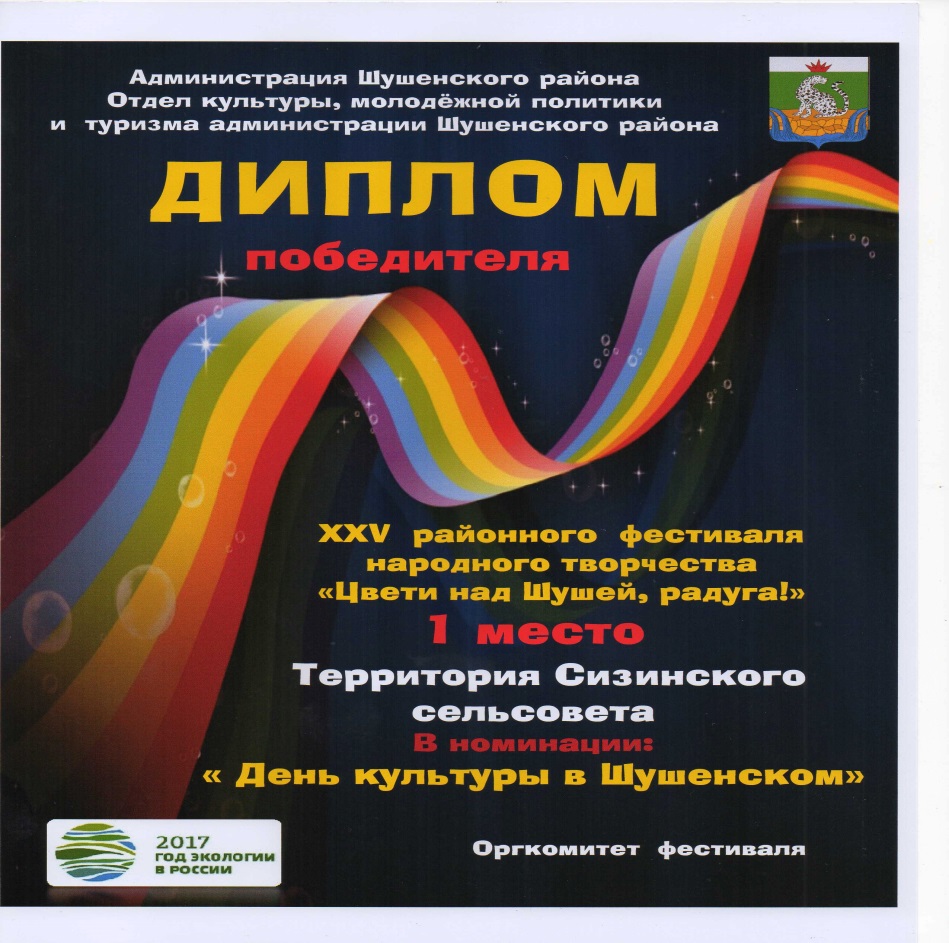 Адрес: 662732,  Красноярский край,               Шушенский р-н, с. Сизая,   ул. Ленина, 86-а                                            Тел. 8(39139)22-6-71, факс: 8(39139) 22-4-31Издание утверждено 3.04.2008 г.  тиражом в 500 экземпляров. Учредитель:                 Администрация            Сизинского сельсовета